Nur Annisa SyarifKomp.Permata Sindang Panon, Blok B6 no.24syarifnurannisa@gmail.comBandung, March 2016Mr. /Mrs. HRDDear Mr/Mrs. HRD,I am writing to express my interest for the position that currently available at your company. I think that  I am an excellent for this position, given my extensive background in English education and art, and Basic Accounting, and also my experiences as staff administration at PT. Feng Brother. I believe that my skill and qualification prove my ability to fit that role.Please see my resume for additional information.I can be reach anytime via email at syarifnurannisa@gmail.com or my cell phone, 089652063976/087722424280.Thank you for your time and consideration. I look forward to speaking with you bout this employment .Sincerely,Nur Annisa SyarifSummaryGraduated from STKIP Siliwangi Bandung with Honor Degree in English Education Study Program Language and Art Department. I am extremely Objective and Productive, have good attitude, kind, communicative, diligent, tolerant, target oriented, and be responsible. Completed short course of Basic Accounting. Fluent in English and Bahasa Indonesia. I am also computer literate and my software skill include Microsoft Office, Excel, and Power Point.EducationSTKIP SILIWANGI BANDUNG2015| Sarjana PendidikanSarjana Pendidikan Bahasa Inggris: English Education and Art SMA 6 CIMAHI2010 SMAN 6 Cimahi, IPS 2010SMPN 23 BANDUNG2007SMPN 23 Bandung, 2007SDN Cijerah Indah 2004SDN Cijerah Indah 2004LCC2011LCC (LP3i Course Center), Basssic Accounting, 2011.ExperienceStaff administration, june 2013 – june 2014PT. Feng Brother | Jl. Melong Asih Doing administrative work such as making letter, create invoice, financial reports, checking inventory, and reporting stock.SkillsSelf motivatedGood EnglishBasic Accountingcomputer literate and my software skill include Microsoft Office, Excel, and Power Point.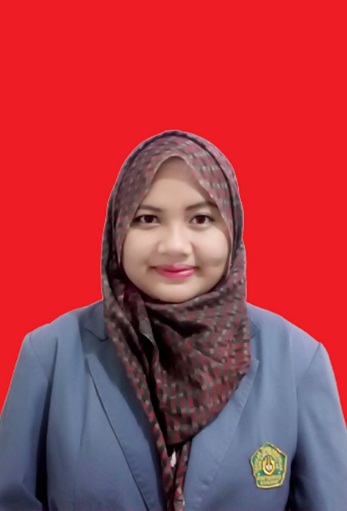 